Уважаемые студенты и преподаватели!Нашему колледжу предоставлен тестовый доступ к электронно-библиотечной системе BOOK.ru с 22.01.2020 по 22.03.2020. А также к ЭБС издательства «Лань» до 15.02.2020.ИНФОРМАЦИЯ ДЛЯ ЧИТАТЕЛЯ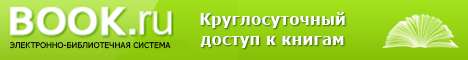 1.  Для начала работы в системе каждому читателю необходимо самостоятельно зарегистрироваться:А. Из под IP-адреса (из стен учебного заведения), поле «Код доступа УЗ» заполнять необязательно.Б. Используя код доступа: ABDB-5E23-55DC-FD932.   После регистрации в правом верхнем углу будет отображаться ваша группа (название учебного заведения), а книги станут доступны.Ссылка на электронно-библиотечной системе BOOK.ru -  BOOK.RU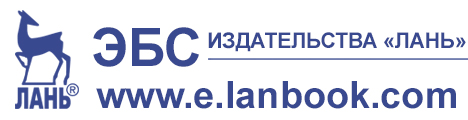 Для работы с ЭБС Вам необходимо зайти на сайт https://e.lanbook.com с любого компьютера вашей организации, подключенного к сети, IP-адрес (адреса) которой Вы нам прислали для подключения к ЭБС.Для создания личного кабинета пользователя рекомендуем пройти регистрацию в ЭБС https://e.lanbook.com/security/register с компьютеров Вашей организации (IP-адреса которых подключены к ЭБС) либо с помощью кодов приглашений, которые Вы сами можете передать пользователю, создав их в меню администраторского кабинета библиотеки.